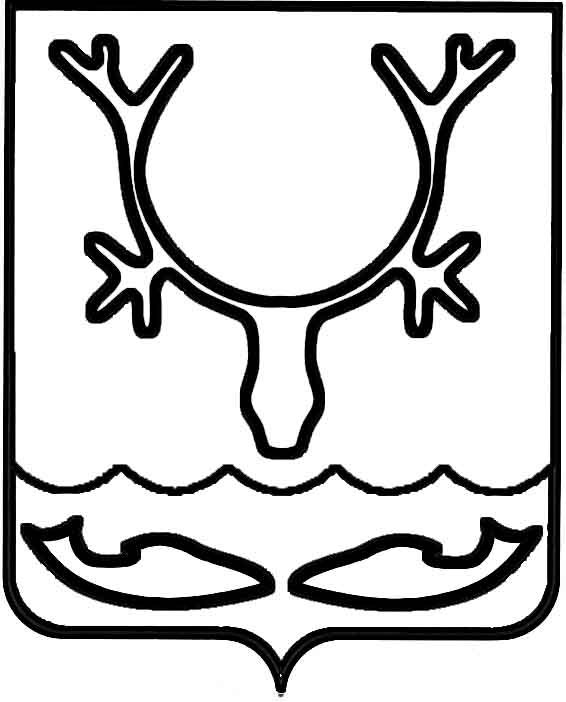 Администрация муниципального образования
"Городской округ "Город Нарьян-Мар"ПОСТАНОВЛЕНИЕО внесении изменения в постановление Администрации муниципального образования "Городской округ "Город Нарьян-Мар" от 04.09.2019 № 843 "Об утверждении Порядка предоставления грантов в форме субсидий на организацию деятельности территориальных общественных самоуправлений в муниципальном образовании "Городской округ "Город Нарьян-Мар"В соответствии с частью 4 статьи 78.1 Бюджетного кодекса Российской Федерации, частью 11 статьи 27 Федерального закона от 06.10.2003 № 131-ФЗ
"Об общих принципах организации местного самоуправления в Российской Федерации", пунктом 4 статьи 31 Устава муниципального образования "Городской округ "Город Нарьян-Мар" Администрация муниципального образования "Городской округ "Город Нарьян-Мар" П О С Т А Н О В Л Я Е Т:Внести в постановление Администрации муниципального образования "Городской округ "Город Нарьян-Мар" от 04.09.2019 № 843 "Об утверждении Порядка предоставления грантов в форме субсидий на организацию деятельности территориальных общественных самоуправлений в муниципальном образовании "Городской округ "Город Нарьян-Мар" следующее изменение:Абзац первый пункта 4.21 изложить в следующей редакции:"4.21. После определения суммы средств по заявкам, получившим первые три места, и при наличии нераспределенного остатка средств, предназначенных 
на организацию деятельности ТОС, в рейтинге выбираются следующие заявки, получившие наибольший балл. Грант в форме субсидии предоставляется 
в соответствии с заявкой, но не более 50 000 (Пятьдесят тысяч) рублей.".2.	Настоящее постановление вступает в силу после его официального опубликования.25.01.2024№170Глава города Нарьян-Мара О.О. Белак